Відділ освіти виконкому Інгулецької районної у місті радиКомунальний дошкільний навчальний заклад № 187 загального розвиткуКонспект конкурсу   «Знавці професій Інгулецького району»                                        Виконавець: вихователь старшої                                                                     групи № 3 КДНЗ № 187                                                     Пахомова О.О.м. Кривий Ріг2012 рікКонкурс знавців «Професії Інгулецького району».Тема:  «Знавці професій Інгулецького району»Програмовий зміст: Фізичний розвиток – розвивати вміння дітей, володіти мімікою та жестами, розвивати швидкість реакції;Соціально – моральний розвиток – продовжувати вчити дітей працювати в команді, вчити самостійно використовувати предмети та матеріали необхідні представникам різних професій;Емоційно – ціннісний розвиток – розвивати пам’ять, увагу, спостережливість, активність; формувати уявлення про добро, етичну оцінку поведінки людей;Пізнавальний розвиток  -  розвивати вміння експериментувати з новими матеріалами, моделювати, поповнювати знання про діяльність людини в різних видах професій;Мовленнєвий розвиток – з’ясувати обізнаність дітей про особливості професій, збагачувати словник назвами професій; розвивати вміння означувати словами основні правила моральної поведінки;Художньо – естетичний розвиток – естетично ставитись до людського довкілля, удосконалювати вміння за допомогою кольорів, форм, композиції, ігрових дій, драматичних дійств, літературних сюжетів, передавати враження про людей та  їх взаємини та діяльність;Креативний розвиток – виховувати почуття задоволення від процесу та результату творення, заохочувати до творчої ініціативи; вчити виділяти в предметному довкіллі нове, незвичне, спонукати до пошуку власного рішення.Методи і прийоми: ігрові ситуації, проблемні запитання, заохочення, розповіді, тренінги, складання розповідей дітьми, спостереження, художнє слово, дидактичні та ігрові вправи.Обладнання: форма для капітанів команд (міліціонер, пожежник), смайлики, картки із зображенням професій, кросворд, медалі для команди переможця.Підготовка вихователя: робота з програмою «Я у світі», складання конспекту, підбір віршів, загадок, організація предметно – розвивального середовища, підготовка фотокарток, картин, підготовка форми для капітанів команд.Попередня робота: проведення бесід на тему «Яка з професій найважливіша»; розучування віршів, прислів’їв; відгадування загадок, кросвордів, ребусів; екскурсії по місту, розгляд картин, спостереження, дидактичні вправи, читання творів, вивчення віршів, прислів’їв та загадок, знайомство з правилами осучаснених рухливих та сюжетних ігор.Хід конкурсу знавців:Ведучий: Добрий ранок, діти! Сьогодні у нас незвичний день, а конкурсний.Чи знаєте ви де працюють ваші батьки і ким? (Відповіді дітей).Ось і сьогодні ми проведемо конкурс «Знавці професій»Давайте розділимось на дві команди і оберемо капітанів цих команд (діти діляться на команди і обирають капітанів та придумують назви своїм командам). 	Скажіть, як називаються ваші команди?Перша команда «Міліціонери», а друга команда «Пожежники».Капітан команди «Міліціонери» - Влад, а капітан команди «Пожежники» - Дмитро І.Команди готові?Тоді починаймо.                            Перший конкурс «Віршований»                       (розповідь знайомих віршів про професії дітьми).«Будівельник»Я конструктор свій візьму – Будівельником буду.   Хату я собі збудую.Ну, а потім потанцююКубик – раз і кубик – два.Вийшла гарна вже стіна.«Пожежні»Все в диму, все в куряві білій,Дзвонять пожежні автомобілі.Мчать наче буря,Тривожно свистять,Міддю червоною каски блищать.Каски розсипались і за хвилинуШвидко, як в казці, зростають драбини.Люди в брезенті – один за однимЛізуть драбинами в полум’я й дим.«Лікар»Лікарем працюю радо, Всіх лікую залюбки:Припишу вам лікування,І хвороби зникнуть всі.«Медсестра»Допоможу лікарю людей лікувати –Випишу скоріш рецепт.А ви йдіть купувати.«Учитель»Він нам, як мама дорогенькаВін хоче нас навчити – Любити край чудовий свій.Наш мудрий друг – учитель.«Вихователь»На роботу поспішаю,Не хочу спізнитись.Скоро діток приведуть,Треба їх зустріти.Молодці, діти, гарні вірші про професії ви знаєте і завзято відповідаєте.За кожен вірш, ви отримали по смайлику, а в кінці змагань ми  порахуємо всі смайлики, які ви заробите на протязі всієї гри і визначемо команду – п                              Другий конкурс «Розминка»                                      (відгадування загадок).Хто розносить нам листи,Телеграми і газети?Ой, важка у нього ноша!Діти, хто він?			(Листоноша).Є у нього друзі, мітла і лопата.Ми на світанку спимо, а цей чоловікЩе до зорі прокидатися звик.Першим стрічає він сонце у місті,Двір наш і вулиця – глянь, які чисті.			(Двірник).Твій одяг вийде, мов картинка:Все по тобі – рукав і спинка.Тож на примірці – так годиться –Стій рівно і не смій крутиться!			(Кравець).Є паличка в нього в руках чарівна,За мить сто машин зупиняє вона!Ось паличку вгору він спритно підняв –Одразу «Москвич», як укопаний став.			(Регулювальник).У пору літню, в час осінній,Навесні в гарячий час.Косять, жнуть вони і сіють,Орють лан у котрий раз.			(Хлібороби).Людина ця не любить довго спати,Із сонечком вона встає,І до машини поспішає –Важливі справи є.			(Водій).Молодці, діти, гарно впорались ви із цим конкурсом.Переходимо до наступного.                     Третій конкурс «Відгадай без слів» Правила гри: Діти по черзі з однієї команди показують мімікою і жестами певні професії, які ведучий потайки показує, картку із зображеною професією тому хто імітує, а гравці команди супротивника повинні назвати, що це за професія. А потім гравці міняються ролями і гра повторюється. За кожну вірну відповідь команда отримує смайлик.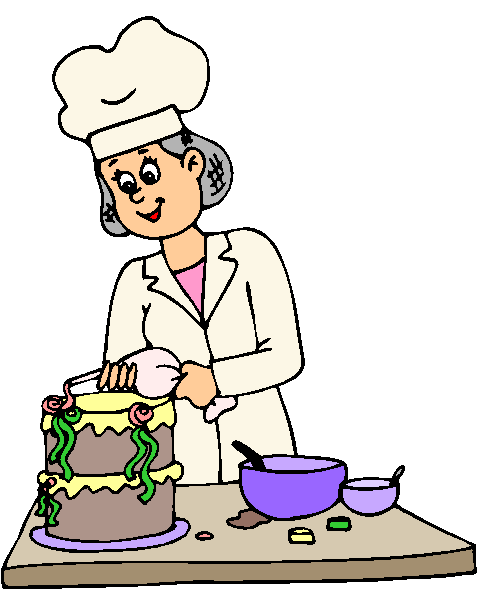 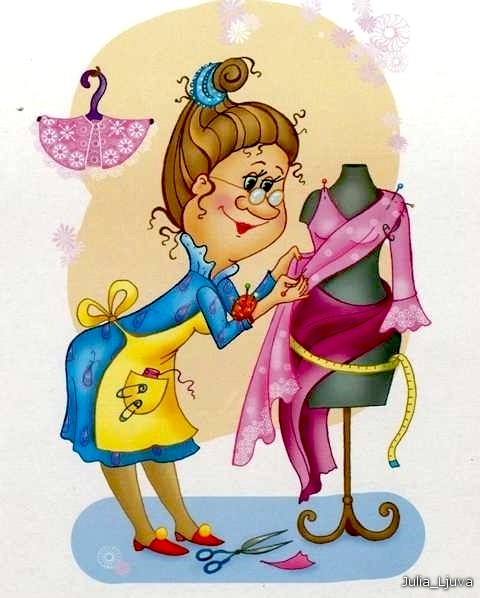 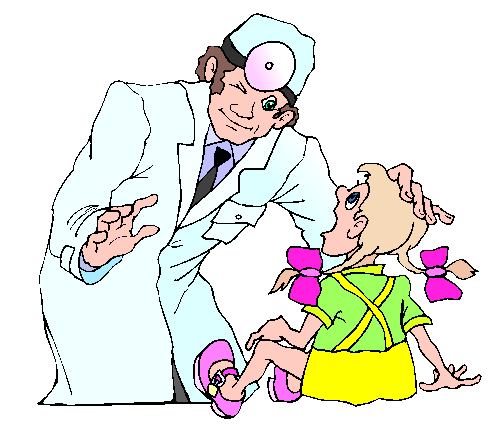 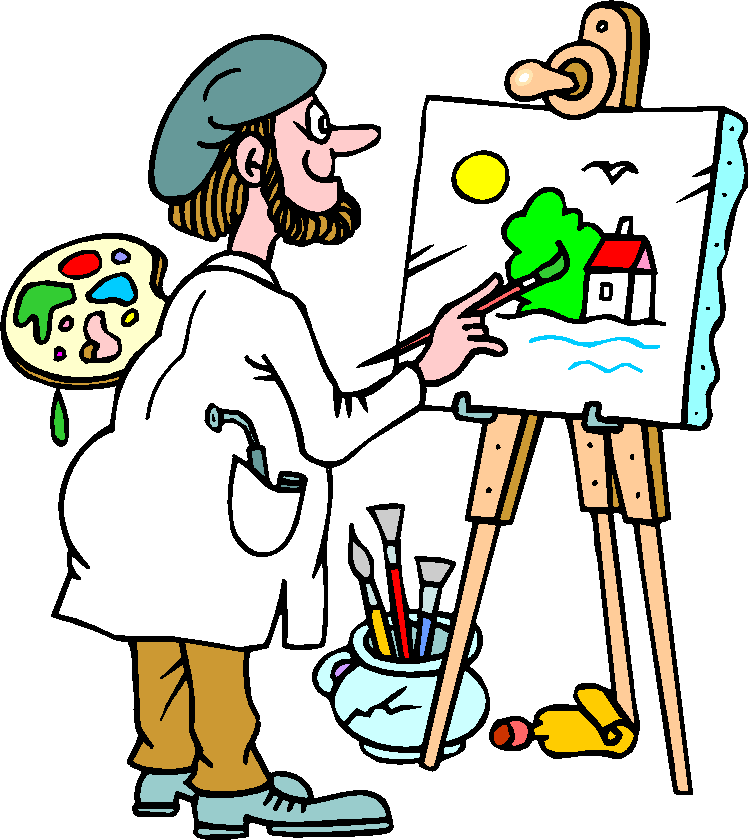 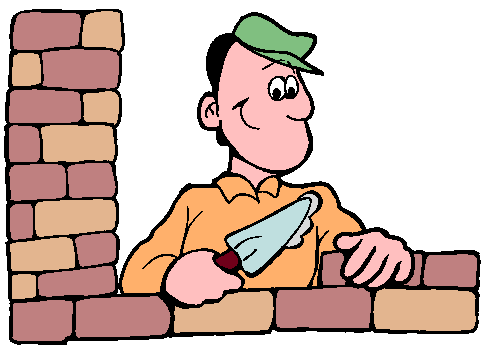 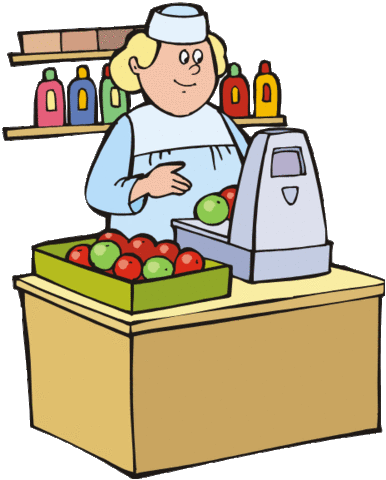 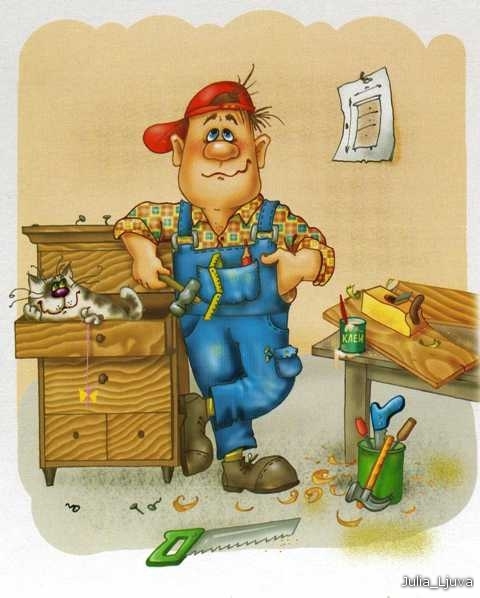 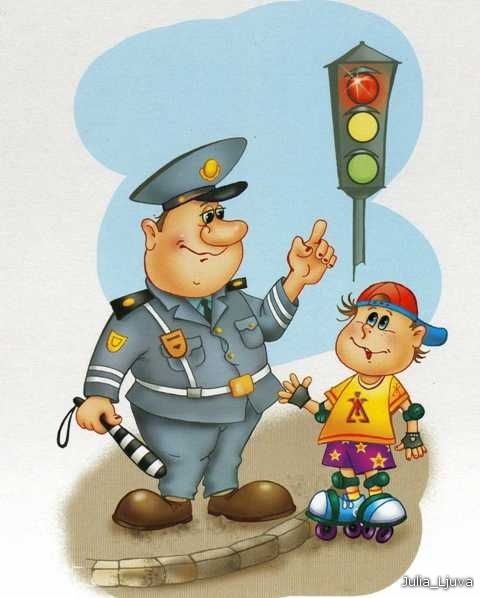 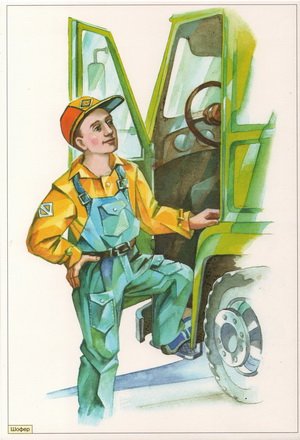 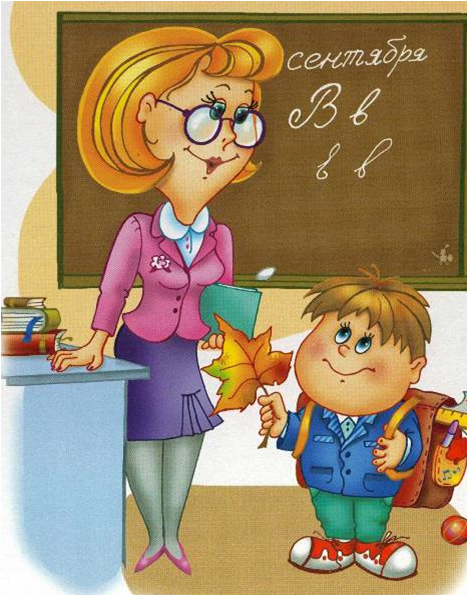  Четвертий конкурс «Кросвордний»(Діти за підказками ведучого, відгадують назви професій, а ведучий вписує назви у кросворд, за кожну вірну відповідь команда отримує смайлик).Смачно готує і нас годує… (Повар)Гарно, чисто прибирає і з мітлою дружбу має… (Двірник)За кермом він скрізь і всюди, і приносить користь людям… (Водій)Господарство гарне має, за худобою доглядає… (Фермер)Вчить він вправно рахувати, гарно літери писати… (Вчитель)Ремонтує труби він, щоб був чистий водогін… (Слюсар)У лікарні він працює та людей усіх лікує… (Лікар)Всі будинки розмалює, радість людям подарує… (Маляр)                          П’ятий конкурс «Капітанів»(Хто з капітанів команд назве більше прислів’їв про працю, за кожне прислів’я капітан команди отримує смайлик). Це було останнє завдання в нашому конкурсі «Знавці професій», а зараз ми підрахуємо всі смайлики, які ви заробили на протязі всіх конкурсів і визначимо команду переможця ( з допомогою ведучої команди підраховують зароблені смайлики, визначають яка з команд перемогла . Ведуча нагороджує команду переможця медалями «Кращий знавець професій»).ВДЧСМВИЛАІВВТЮЛЛЛПРОФФЕСІЯЯОНДДЕЛАККРВИІІРЬРАААКЙЙМРРРЕР